Castaic Middle School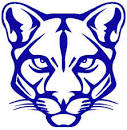 Instrument Usage Policy FormI, __________________________ hereby acknowledge receipt or use of the following property from the Castaic Middle School Band:Instrument ____________________________________________________________________________Case # _______________________________________________________________________________Make/Serial #  _________________________________________________________________________Condition > Excellent (like new)		> Good/Average (used)	Value (replacement) $ ____________________________________________________	This property is to be returned to the Castaic Middle School Band during the last week of the student’s final year in the band program. In consideration of the school instrument usage agreement involving my child, I hereby agree to:Assure that the instrument is cared for properlyAssure that the instrument is returned on the last week of my child’s last year in band.Remit payment of $25/semester * DONATION (for repairs, music literature, tuners, reeds etc.) In the event of a loss of destruction of the instrument while in the possession of my child, I further agree to pay the Castaic Middle School Band Program the current replacement value of this instrument._______________________		_______________		 _________________________         Parent Signature			          Date	                	           Student Signature